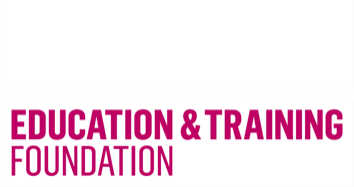 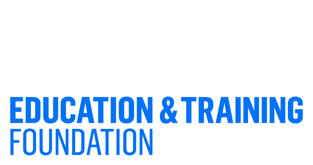 contents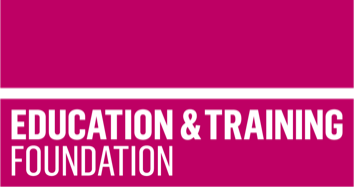 Supported employment  	2Introduction and approach 	2Checklists	Leadership 	3Stakeholder Partnership 	4Pathway Planning	5Staff Skills 	6Learner Readiness 	7Learner Progress	8Learner Employment 	9Action Review 	10Strengths and Celebrations                       10Supported employment Pathway plan Checklist 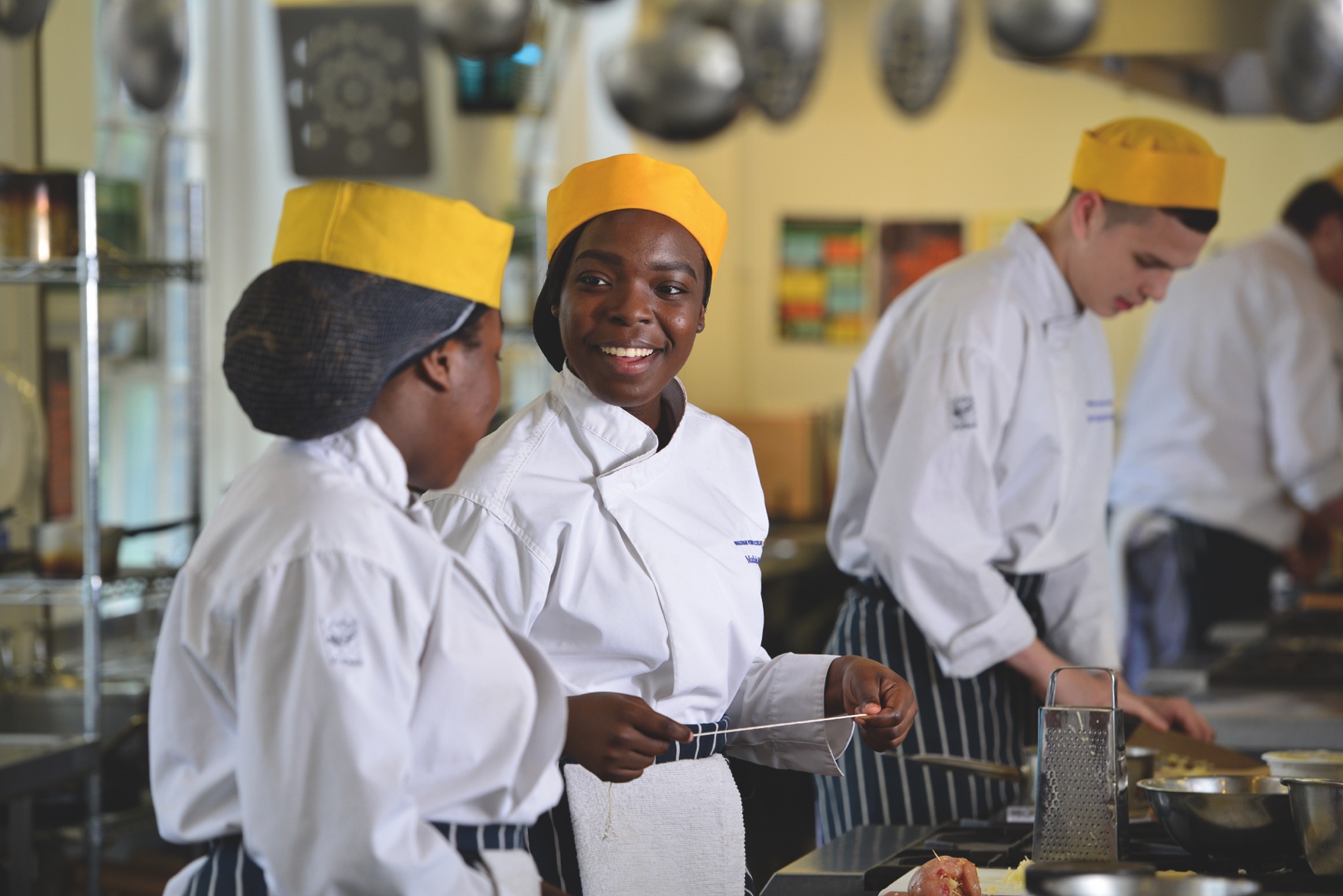 Checklist approach Leadership and Management  Stakeholder Partnership             Pathway Planning                       Staff Skills                                    Learner Readiness  Learner Progress  Learners EmploymentAction ReviewStrengths and Celebrations Action Review Once you have completed the checklist, add smart actions which enables you to develop and improve your supported employment. Include this to your annual self-assessment report and add identified actions to your quality improvement plan.You may want to include stakeholders such as employers and parent carers in the process for a rounded review to support your quality improvement.Strengths and Celebrations After completing the checklist where you have highlighted strengths and or have achieved your action plan, celebrate and promote the achievement of learner success into sustainable employment. You could do this through student, staff, employer, parent carer awards, press releases, case studies and share effective practice through your SEND communities of practice.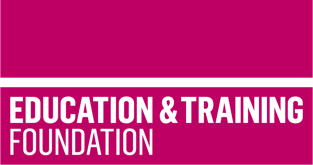 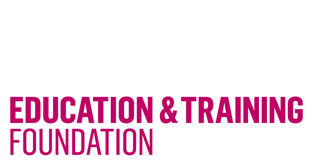 Introduction A Supported Employment Pathway is an inclusive approach and transition into meaningful paid work for learners with additional needs.You should refer to the Supported Employment Framework model which is a separate document to guide you through a five-stage approach of a supported employment programme.This checklist will support the planning approach and quality of your supported employment provision enables learners to develop the skills and experiences they need for sustainable employment. The checklist should be used to plan and to determine the quality through a set of checklist headings and statements. From this you will highlight strengths and actions. Checklist 1 Leadership and Management There is a clear vision and culture of high aspirations for Learners with additional needs to gain high-quality sustainable employmentYNnote strengths or improvement1The CEO/Principal ensures there is a clear culture and strategy and there is an ambitious curriculum into employment2Leaders ensures everyone understands the benefits of supported employment 3Leaders ensure everyone has high aspirations of leaners to gain high-quality sustainable employment4Leaders review the curriculum and plans provision that enables learners’ skills development to gain sustainable employment 5Leaders strategically and operationally engage well with employers within their community who promote and establish effective relationships for learners to access employment placements and work6Leaders ensure there is effective relations with the local authority to access funding support for supported employment 7Leaders ensure internal systems and functions are flexible to enable supported employment programmes to run effectively8Leaders encourages parent and carers to have high aspirations of learners and ensure they are fully informed of plan for supported learning into employment Checklist 2 Stakeholder Partnership Effective partnership underpins the success of supported employment and enables the best opportunities for learners to secure high-quality sustainable employmentYNnote strengths or improvement1Working together with partners (employers, local authority, families) ensures standards are upheld and there is openness and transparency, with a commitment to high standards and sustained employment 2The provider ensures the quality of the employer who provides job responsibilities, induction, uniforms/ PPE, and a workplace mentor.3The employer understands their responsibilities and relevant legislation to ensure that workplaces are safe and to ensure the health, safety and wellbeing of learners4The provider and employer commitment enables learners’ skills to be developed well5There is good and regular communication with the provider and employer regarding the skills development6Employer’s value employment placements, job trials and other alternative methods for learners to gain experience and confidence 7The provider works with employers to make reasonable adjustments that enables learners to participate in the workplace. 8​There is a culture that enables honest and robust feedback from all stakeholder partnership including, and most importantly the learner9There is well informed family involvement, who share the learner’s aspirations and support their aim to achieve high-quality sustainable employment10The Local Authority supports stakeholders’ employability outcomes through the education health and care plan 11The Local Authority fund the employment pathways through high needs funding which enables learners to achieve high-quality sustainable employment12The Local Authority promotes the employments pathways through their Local Offer, employment forums and its parent/carer consortium Checklist 3 Pathway PlanningA supported employment pathway is planned well and builds the skills of learners to achieve high-quality sustainable employment YNnote strengths or improvement1The supported employment curriculum is planned well and sets out aims of each stage of the programmes that enables learners to develop knowledge and skills gain at each stage2At different stages of the supported employment pathway learners develop employability skills such as customer services, communication in confidence, teamwork, problem solving etc3As learners progress, they should continue to develop and broaden their employability skills such as communication in confidence, interpersonal and verbal skills, travel training, CV writing, job searching, applications preparing for interviews etc4The provider accesses funding that enables learners to be effectively and fully supported whilst on their programme of study5The employment pathway is a programme of study and includes maths and English6The employment pathway has a varied sector skills curriculum that enables learners to develop a broader understanding of their chosen career path. 7The learner   can access sector specific skills such as food hygiene, first aid, manual handling, customer services courses to increase likelihood of an interview and employment.8There is high-quality supported employment training for learners and evidence of personalised support to help them achieve high-quality sustainable employment9Learners have employment placements when they are work ready and match their interests and career aspirations 10There are opportunities with employment placements that mirrors workplace days and working hours such as evening and weekends 11There is a coherent progression such as a supported Internship apprenticeship or supported employment agency into sustained employment.Checklist 4 Skilled Trained Staff  The supported employment curriculum pathway has the appropriately skilled and trained staff at every stage YNnote strengths or improvement1Staff are trained and supported. Professional development is prioritised staff are skilled and committed to learners developing their employability skills 2There is high-quality personalised level of support to help learners develop sector and employability skills.3Support is in place to ensure the learner can undertake curriculum and work-related duties effectively 4Staff are skilful with decreasing support over time to enable the learner to be as independent as possible and flourish 5The provider implements job coaches to the programme of study when there is learner readiness 6The provider has trained job coaches who follows the National Occupational Standards. They use the principles of/trained in systematic instruction, which enables learners to build on skills and learn complex tasks7The trained job coach is skilled at facilitating links between the learner and employers through job analysis, job matches, negotiating and ‘carving’ job role. They tailor support for both the learner and the employer8The job coach is proficient in collating information of learners on the employment profile 9The provider is resourced well, and staff are flexible through contracts that mirror realistic employer work patternsChecklist 5 Learner Readiness Learners aspire to want to develop skills for work YNnote strengths or improvement1Learners have an aspiration to employment is the intended pathway plan set out in at the earliest opportunity 2Learners are assessed and placed in provision to enable work skills to be developed3There is a robust assessment to recruitment, selection, and induction process which ensures learners, and their families are clear that the end goal is paid work4As learners progress, they should continue to develop and broaden their employability skills such as communication in confidence, interpersonal and verbal skills, travel training, CV writing, job searching, applications preparing for interviews etc.5The provider collects key information on the employment profile such as learners’ preferences, work experience, other experiences, interests, skills, and the type of work interest 6The Learners have a vocational profile which sets out their aspirations and employment goals7The vocational profile is owned by the learner and informs initial employment assessment tool and be completed in conjunction with the staff employment profile labour market support8The provider swiftly supports the learner and flexibly addresses barriers to work Checklist 6 Learner ProgressLearners are on track and are making good progress into high-quality sustainable employment YNnote strengths or improvement1Learners are inspired and are enthusiastic to secure high-quality sustainable employment and are developing employability and other associated skills valued by employers 2Learners progress well through supported employment pathways to develop skills for work 3The learners are well prepared with the employability skills developed and confidently undertake employment placements 4The employment placement is matched well, is of high-quality and reviewed to ensure development of skills and progress is being made by the learner 5The learner is confident in sharing the adjustments needed in the workplace with the employer6The learner is confident with accessing the employer’s workplace buddy or mentor who is actively involved in supporting the skills development7Learners update their CV and regularly job search, apply for jobs and prepare for interviews 8The providers prepare learners for recruitment and selection process and set up mock interviews9The provider makes suggests to the employer how they can adjust through recruitment and selection such as work trials 10The findings from the placement recognises the progress of the learner and supports them to develop further skills to secure work 11The progress involves the learner and all key partners (employer, job coach, families, and other relevant provider staff) who are committed to the success of the learner Checklist 7 Learners Employment Learners secure high-quality sustainable employment YNNote Strengths or improvement 1The provider is relentless in securing high-quality sustainable employment for the learner. Both the provider and learner find a suitable job that match to their interests and goals2The provider prepares learners well for work by skillfully supporting them with job searching, building a CV and interviews, ensuring the learners are successful ​with recruitment and selection3The learner secures high-quality sustainable permanent positions that match their aspirations, skills, and employment goals4They are employed no less the 16 hours per week or as adjusted to meet individual circumstances. The learner’s income is no less than the minimum wage 5The provider supports the learner and guides employer to offer an inclusive induction and the workplace expectation6The provider supports the learners and/or the employer to identify if any extra assistance or alteration to working practice or the environment is essential7Outcome data is kept, regularly reviewed, and acted upon to ensure learners are achieving their aspirations into high-quality sustainable employment8There is commitment from the provider through partnerships such as the DWP, to support the learner and employer with future needs beyond the supported employment if the need arises Action Review PlanAction Review PlanAction Review PlanAction Review PlanAction Review PlanChecklist numberAction By when By whom Date complete Strengths and Celebrations Strengths and Celebrations 